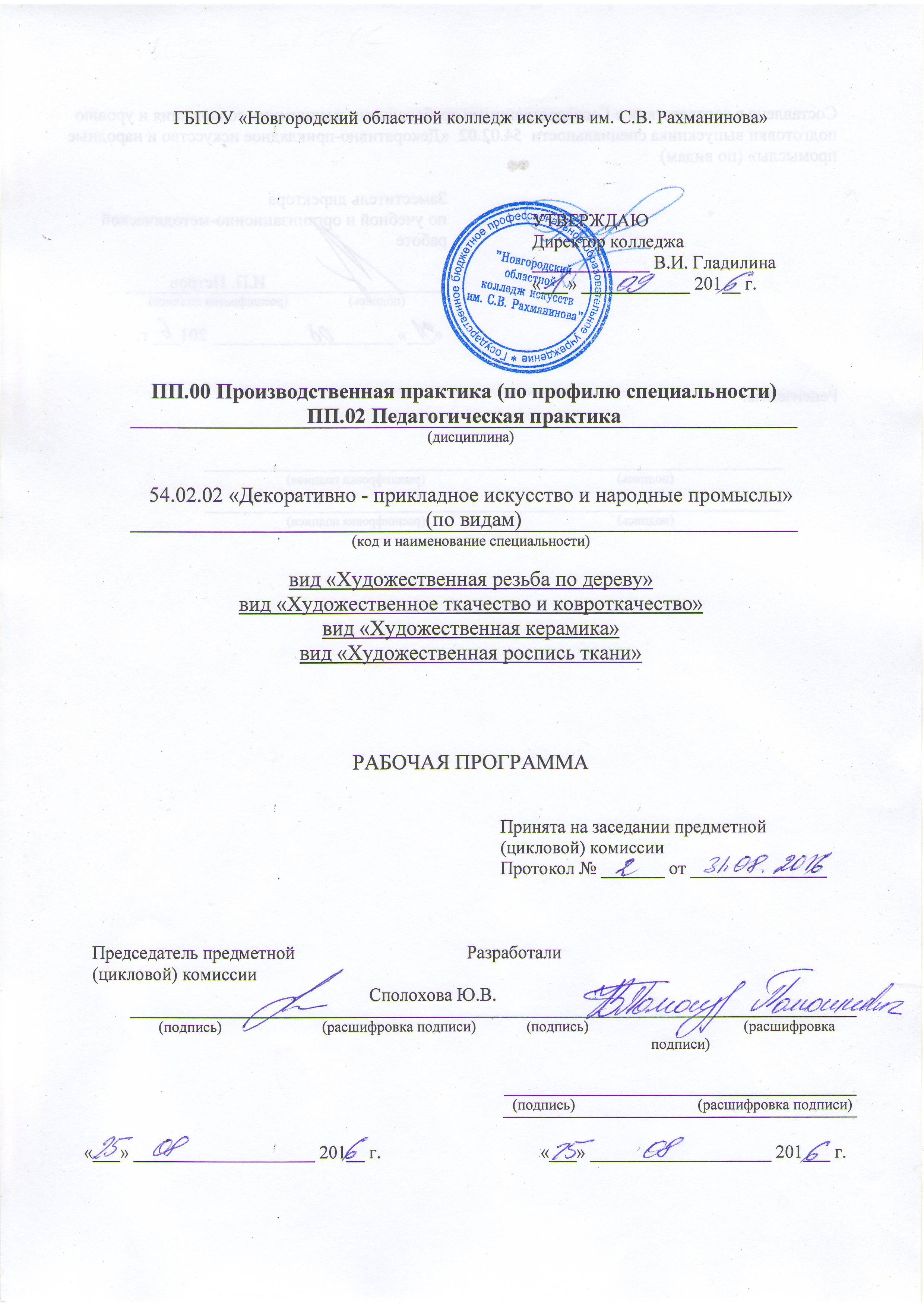 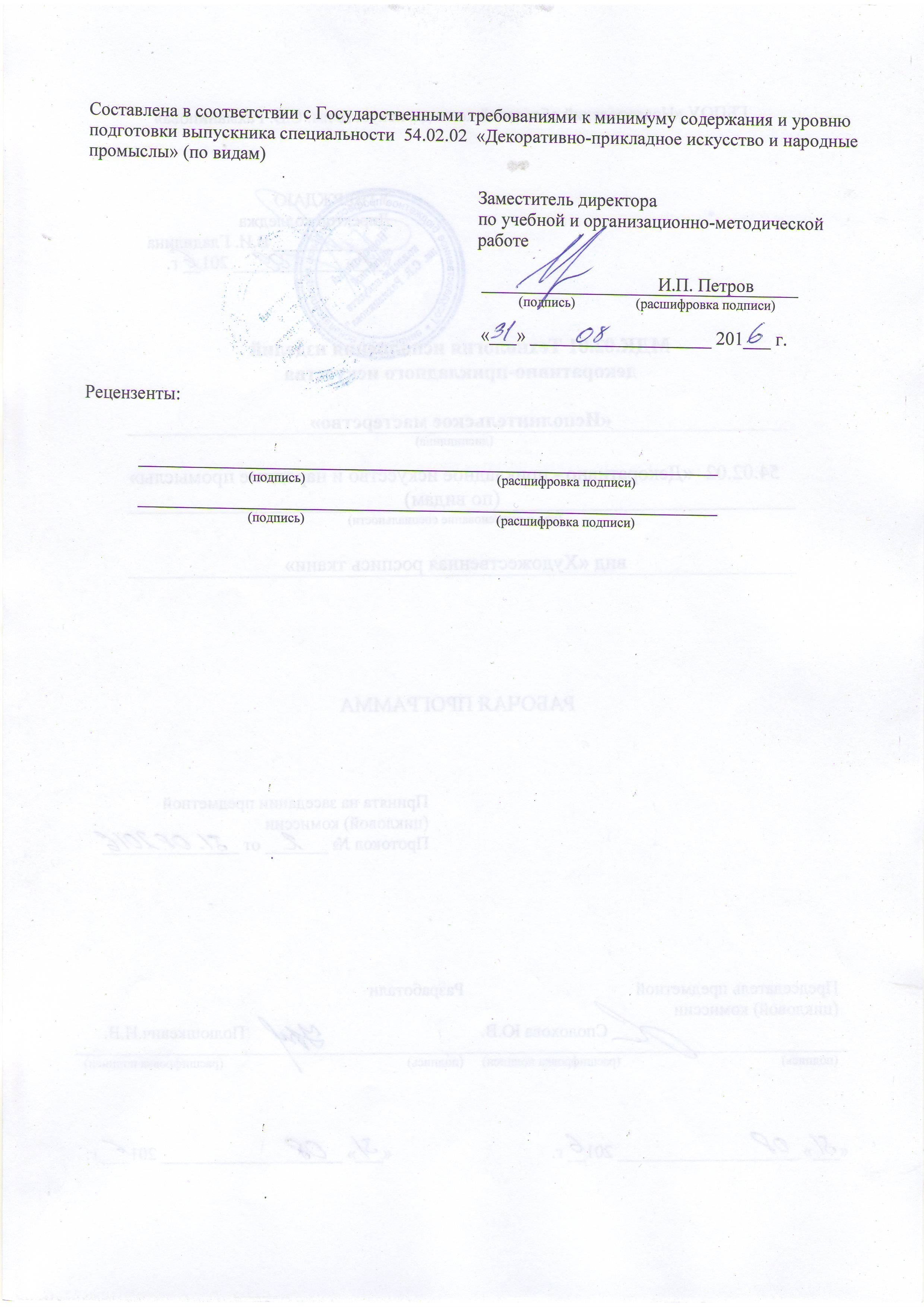 ПП.00 Производственная практика (по профилю специальности) ПП.02 Педагогическая практика 54.02.02 «Декоративно-прикладное искусство и народные промыслы» (по видам) – «Художественная роспись ткани» проводится на 4 курсе, 8 семестре и является обязательным разделом ОПОП. Она представляет собой вид учебных занятий, обеспечивающих практико-ориентированную подготовку учащихся. Этот вид практики проводится в конце 4 года обучения. Объём курса практики составляет 36 часов.Художник-мастер, преподаватель готовится к следующим видам деятельности:Творческая и исполнительская деятельность (изготовление изделий декоративно-прикладного искусства индивидуального и интерьерного назначения).Производственно-технологическая деятельность (изготовление бытовых предметов прикладного характера на традиционных художественных производствах, в организациях малого и среднего бизнеса). Педагогическая деятельность (учебно-методическое обеспечение образовательного процесса в образовательных организациях дополнительного образования детей (детских школах искусств по видам искусств), общеобразовательных организациях, профессиональных образовательных организациях).Художник-мастер, преподаватель должен обладать общими компетенциями, включающими в себя способность:ОК 1. Понимать сущность и социальную значимость своей будущей профессии, проявлять к ней устойчивый интерес.ОК 2. Организовывать собственную деятельность, определять методы и способы выполнения профессиональных задач, оценивать их эффективность и качество.ОК 3. Решать проблемы, оценивать риски и принимать решения в нестандартных ситуациях.ОК 4. Осуществлять поиск, анализ и оценку информации, необходимой для постановки и решения профессиональных задач, профессионального и личностного развития.ОК 5. Использовать информационно-коммуникационные технологии для совершенствования профессиональной деятельности.ОК 6. Работать в коллективе, обеспечивать его сплочение, эффективно общаться с коллегами, руководством, потребителями.ОК 7. Ставить цели, мотивировать деятельность подчиненных, организовывать и контролировать их работу с принятием на себя ответственности за результат выполнения заданий.ОК 8. Самостоятельно определять задачи профессионального и личностного развития, заниматься самообразованием, осознанно планировать повышение квалификации.ОК 9. Ориентироваться в условиях частой смены технологий в профессиональной деятельности.Творческая и исполнительская деятельность.ПК 1.1. Изображать человека и окружающую предметно-пространственную среду средствами академического рисунка и живописи.ПК 1.2. Создавать художественно-графические проекты изделий декоративно-прикладного искусства индивидуального и интерьерного значения и воплощать их в материале.ПК 1.3. Собирать, анализировать и систематизировать подготовительный материал при проектировании изделий декоративно-прикладного искусства.ПК 1.4. Воплощать в материале самостоятельно разработанный проект изделия декоративно-прикладного искусства (по видам).ПК 1.5. Выполнять эскизы и проекты с использованием различных графических средств и приемов.ПК 1.6. Самостоятельно разрабатывать колористические решения художественно-графических проектов изделий декоративно-прикладного и народного искусства.ПК 1.7. Владеть культурой устной и письменной речи, профессиональной терминологией. Производственно-технологическая деятельность.ПК 2.1. Копировать бытовые изделия традиционного прикладного искусства.ПК 2.2. Варьировать изделия декоративно-прикладного и народного искусства с новыми технологическими и колористическими решениями.ПК 2.3. Составлять технологические карты исполнения изделий декоративно-прикладного и народного искусства.ПК 2.4. Использовать компьютерные технологии при реализации замысла в изготовлении изделия традиционно-прикладного искусства.ПК 2.5. Планировать работу коллектива исполнителей и собственную деятельность.ПК 2.6. Контролировать изготовление изделий на предмет соответствия требованиям, предъявляемым к изделиям декоративно-прикладного и народного искусства.ПК 2.7. Обеспечивать и соблюдать правила и нормы безопасности в профессиональной деятельности. Педагогическая деятельность.ПК 3.1. Осуществлять педагогическую и учебно-методическую деятельность в образовательных организациях дополнительного образования детей (детских школах искусств по видам искусств), общеобразовательных организациях, профессиональных образовательных организациях.ПК 3.2. Использовать знания в области психологии и педагогики, специальных и теоретических дисциплин в преподавательской деятельности.ПК 3.3. Использовать базовые знания и практический опыт по организации и анализу образовательного процесса, методике подготовки и проведения урока.ПК 3.4. Использовать индивидуальные методы и приемы работы с учетом возрастных, психологических и физиологических особенностей обучающихся.ПК 3.5. Планировать развитие профессиональных умений обучающихся.ПК 3.6. Применять классические и современные методы преподавания, анализировать особенности отечественных и мировых художественных школ.Производственная практика (педагогическая) проводится в форме наблюдательной практики. Базами производственной практики (педагогической)  должны быть детские школы искусств и детские художественные школы, другие образовательные учреждения дополнительного образования, учреждения общего образования. Производственная практика (по профилю специальности) Педагогическая проводится в образовательной школе, в детской художественной школе. Продолжительность педагогической практики -1 неделя.Этот вид практики направлен на расширение круга навыков и умений, углубление знаний, полученных в результате изучения МДК 0.2.01 «Технология исполнения изделий декоративно-прикладного искусства» и МДК 01.01 «Художественное проектирование изделий декоративно-прикладного и народного искусства» в рамках профессиональных модулей углубленной подготовки. Педагогическая практика имеет важное значение для повышения качества профессиональной подготовки будущего художника – мастера, преподавателя художественной росписи ткани, так как в ходе ее углубляются и закрепляются знания, умения и навыки, приобретенные за все 4 года обучения.Цель и задачи курса практикиЦель практики:1.	Развитие и закрепление практических умений и навыков исполнения вместе с детьми несложных изделий художественной росписи ткани, в техниках росписи, изученных в процессе обучения. 2.	Выработка умения применять на практических занятиях с детьми теоретических знаний в композиции, цветоведении, приобретённые в процессе изучения соответствующих теоретических дисциплин.Задачи практики:1. Подготовить рабочий материал к проведению самостоятельных занятий.2. Составить планы уроков по выбранным темам.3.Организовать выставку работ учеников.4. Заполнить дневник учёта практики.2. Объем курса практики, виды отчетностиСпециальность –54.02.02 «Декоративно – прикладное искусство и народные промыслы» (по видам) «Художественная роспись ткани».Форма обучения – очная, 4курс ,8семестр, 1 неделя. Объём курса практики составляет 36 часов.Форма и виды отчетности:Аттестация по итогам практики проводится с учетом (или на основании) результатов, подтверждённых документами соответствующих организаций и (или) отчётных выставок учебно-творческих работ.1.Форма отчетности учащегося – дневник педагогической практики2. Форма отчетности преподавателя – задание на Педагогическую практику и отчет руководителя практики. 3. Содержание курсаТематический планСпециальность –54.02.02 «Декоративно – прикладное искусство и народные промыслы» (по видам) «Художественная роспись ткани»Содержание практики1.Характеристика современных методов обучения изобразительному искусству. Анализ современных методик обучения рисованию.Репродуктивный метод обучения. Практические работы репродуктивного характера отличаются тем, что в ходе их ученики применяют по образцу ранее или только что усвоенные знания. Репродуктивные упражнения особенно эффективно содействуют отработке практических умений и навыков, так как превращение умения в навык требует неоднократных действий по образцу.Проблемный метод обучения. Применение проблемных методов на уроках изобразительного искусства наиболее эффективно для активизации деятельности по разрешению проблемных ситуаций, учебно-познавательной деятельности учащихся.Частично-поисковый метод обучения. На уроках изобразительного искусства на первом этапе учащиеся выполняют задания по технологическим картам с подробнейшим описанием операций и приемов работы. Затем составляют технологические карты с частично пропущенными данными или этапами. Это заставляет учащихся самостоятельно решать некоторые посильные для них задачи.Так, в процессе частично-поисковой деятельности, учащиеся сначала получают представление об изделии, затем планируют последовательность работы и осуществляют технологические операции по реализации проектов в законченное изделие.Исследовательский метод обучения. Исследовательский метод следует рассматривать как высшую ступень творческой деятельности учащихся, в процессе которой они находят решения новых для них задач. Исследовательский метод формирует у учащихся знания и умения, которые обладают высокой степенью переноса и могут применяться в новых трудовых ситуациях.Использование этого метода приближает процесс обучения к научному поиску, где учащиеся знакомятся не только с новыми научными истинами, но и с методикой научного поиска.Объяснительно-иллюстративный метод обучения. К объяснительно-иллюстративным, или информационно-рецептивным методам относятся рассказ, объяснение, работа с учебниками, демонстрация картин (словесные, наглядные, практические). Данный метод преподавания изобразительного искусства и художественного труда будет эффективным, если не использовать этот метод в единственном виде. При сочетании данного метода с другими, например, частично-поисковым, исследовательским, репродуктивным, проблемным, практическим учащиеся будут активно работать, у них будет развиваться и мышление, и внимание, и память.Метод самостоятельной работы. Путем использования разнообразных видов самостоятельной работы у учеников необходимо вырабатывать: некоторые самые общие приемы ее рациональной организации, умение рационально планировать эту работу, четко ставить систему задач предстоящей работы, вычленять среди них главные, умело избирать способы наиболее быстрого и экономного решения поставленных задач, умелый и оперативный самоконтроль за выполнением задания, умение быстро вносить коррективы в самостоятельную работу, умение анализировать общие итоги работы, сравнивать эти результаты с намеченными в начале ее, выявлений причины отклонений и намечать пути их устранения в дальнейшей работе.На уроках изобразительного искусства и художественного труда для повышения эффективности процесса обучения, а также для реализации всех поставленных целей эти методы применяются практически постоянно в сочетании с другими, вышеперечисленными методами.2.Виды уроков изобразительного искусства.Знакомство с разделами рабочей программы: рисунок, живопись (рисование с натуры, рисование на темы),  декоративная работа, лепка, аппликация, восприятие произведений искусства. 3.Виды наглядных пособий на уроках изобразительного искусства.Знакомство с видами учебной наглядности. Функции наглядности.4.Виды и характер практических занятий. Натюрморт.Виды натюрморта. Правила составления натюрморта. Этапы выполнения учебного натюрморта.5. Наблюдение за выполнением учебно-творческого занятия (композиции.) Этапы работы над композицией. Материалы и принадлежности для рисования6.Организация выставки работ учеников. Заполнение дневника учёта практики.4.Требования к формам и содержанию итогового контроляВ области педагогических основ преподавания творческих дисциплин, учебно-методического обеспечения учебного процесса учащийся должен продемонстрировать:умение:включать теоретические знания из области психологии и педагогики в практическую преподавательскую деятельность; применять различные формы организации учебной деятельности;формировать межличностные отношения и внутригрупповые взаимодействия в профессиональной деятельности;пользоваться специальной литературой;применять учебно-методические материалы по обучению исполнительскому мастерству;разрабатывать учебные образцы по конкретным видам декоративно-прикладного искусства;делать педагогический анализ ситуации на занятии;использовать теоретические сведения о личности и межличностных отношениях в педагогической деятельности;знание: основ теории воспитания и образования;психолого-педагогических особенностей работы с детьми дошкольного и школьного возраста;требований к личности педагога;основных исторических этапов развития художественного образования в России и за рубежом;современных методик обучения рисованию; профессиональной терминологии.5.Учебно-методическое обеспечение курсаОбеспечение дисциплины учебными изданиями6. Материально-техническое обеспечение курсаУчебный кабинет для проведения занятий по изобразительному искусству.Кабинет изобразительного искусства должен быть оснащен средствами обучения для проведения следующих видов занятий: рисование с натуры, занятия декоративно-прикладным искусством, пластикой; проектирование и изготовление несложных макетов, беседы об искусстве.Номенклатура учебного оборудования должна соответствовать содержанию выбранной школой учебной программы и ориентироваться на действующий «Перечень учебного оборудования по изобразительному искусству для общеобразовательных учреждений России», утвержденный приказом Министерства образования Российской Федерации.В кабинете должен быть достаточный комплект методической литературы для обучающихся, включающий методический журнал по предмету, программы обучения изобразительному искусству в данном учебном заведении, справочную литературу нормативного характера, образовательный стандарт по изобразительному искусству.В кабинете должны быть картотеки справочной литературы, методической литературы для учителя, для обучающихся, картотека средств обучения, систематизированных по классам, по темам, картотека подготовки учителя к уроку, тематическая картотека, содержащая индивидуальные, групповые задания для обучающихся.7. Методические рекомендации преподавателям4.Виды и характер практических занятий. Натюрморт.Виды натюрморта. Правила составления натюрморта. Этапы выполнения учебного натюрморта.Этапы выполнения учебного натюрмортаОрганизация рабочего местаВ работе над натюрмортом желательно использовать дневное освещение (боковое, оконное) и необходимо помнить, что свет при этом частично рассеянный.На практических занятиях «Учебный натюрморт» обучающимся в аудитории ставится постановка,  которую рисуют 9-12 человек,располагаясь полукругом на расстоянии примерно двух метров от натуры (не менее 2-3-х величин натюрморта по высоте).Выполнение форэскизов – поиск удачной композиции натюрмортаПрактическая работа над учебным натюрмортом начинается с выбора точки наблюдения и выполнения предварительных эскизов (форэскизов) на небольших по размеру форматах листа различной формы – квадратном, вытянутом в высоту, положенном по горизонтали. В них заключен поиск композиции, основных цветовых и тональных отношений. Использование видоискателя (в листе бумаги вырезан прямоугольник, соответствующий формату основного листа) позволяет четче определить композицию натурной постановки. Необходимо также учесть – в композиционном решении рисунка натюрморта важное место занимает анализ формы предметов, учитывается и величина изображения группы предметов в целом по отношению к плоскости выбранного формата. Среда, окружающая изображаемые предметы (фон, предметная плоскость), также имеет большое значение в композиции натюрморта.  Необходимость форэскизов обосновывается, во-первых, тем, что они выполняют функцию поисков композиционного решения, во-вторых, при длительном изображении натуры происходит процесс привыкания к постановке, а краткосрочный эскиз даёт возможность передать первое впечатление от увиденного, и сохранить его надолго, и, в-третьих, форэскизы позволяют не портить лист бумаги при неудачной композиции. Выбрав наиболее удачный из эскизов, можно приступить непосредственно к рисованию.Композиционное размещение предметов на плоскости листаЕсли вопросы композиции предварительно уже были решены в эскизах, то наиболее удачная найденная композиция может быть повторена и перенесена на выбранный формат листа. Если же такого поиска не было, то изображение компонуют прямо на плоскости листа, при этом определяют наибольшую ширину и высоту всей изображаемой постановки, а также приблизительную глубину, т.е. заход предметов одного за другой. Затем определяют большие пропорциональные соотношения между предметами, найдя каждому их место на плоскости стола и одновременно наметив их общую форму.Выявление пропорциональных отношенийНаметить взаимное расположение отдельных предметов. При этом нужно строго следить за пропорциональными величинами предметов по отношению друг к другу, а так же за характером формы (узкая, широкая, круглая). После чего следует приступить к их построению с учетом дополнительного уточнения размеров, характера форм и взаимного расположения по отношению друг к другу.Объемно-конструктивное построение натюрморта.Для начала следует определить линию горизонта, а затем приступить к их построению. Построение формы предметов должно выполняться в линейно-конструктивном изображении, которое начинают с их основания. Это дает возможность правильно определять расстояние между предметами, чтобы они не врезались своими корпусами друг в друга и следки одних фигур не наступали на другие. Следующим этапом необходимо наметить осевые линии и поверхности каждого предмета, как видимые, так и невидимые. У тел вращения простраиваются овалы, с учетом расположения линии горизонта, а прямоугольные предметы строим, применяя закон перспективы.Нахождение больших тональных отношений.Первоначально необходимо проследить направление световых лучей, падающих на поверхность предметов. Определив границы света и теней, приступать к прокладке тона. Тон следует накладывать постепенно, начиная от самых темных мест, одновременно по всему рисунку, при этом, сопоставляя силу тонов по отношению друг к другу и в целом, в том числе, учитывая силу тона фона.Передача формы предметов.Определив границы света и теней, необходимо переходить к полутонам на тех поверхностях предметов, где лучи света падают под скользящими углами. Накладывая полутона, нужно усиливать тон в теневых участках (собственные и падающие тени).8. Перечень основной и дополнительной учебной литературы Основная учебная литература:1. Вера Ларионова.Магия ткани / Вера Ларионова.-Gallina Shripsit, 2015.2. Галина Терешина. Роспись по шелк /Галина Терешина.-АСТ-Пресс Книга, 2013.3. Евгения Немешаева. Художества без кисточки / Евгения Немешаева.-Феникс, 2014.4. Ольга Соколова. Волшебный мир батика /Ольга Соколова.-Феникс , Суфлёр, 2013.5. Погадаев, Виктор. «Магия батика» — «Восточная коллекция», N 6 Москва: Российская государственная библиотека, 2014.6. Стоку Сузи. Батик. Практическое руководство./ Пер. с англ. – М.: Издательский дом «Ниола 21-й век», 2013 .7. Рейес Пухол-Ксикай, Хуана Хулия Касалс Трафаретная росписьАРТ Пресс, 2013.8. Эйрл Кэролайн. Роспись по шелку: основы мастерства /Эйрл Кэролайн.-Арт Родник, 2013.Дополнительная учебная литератураАверьянов, Владимир Васильевич Шелкография: Практ. пособие по трафаретной печати. – М.: Издат. дом «Гамма», 2009,[2]с.: ил.Афонькин, С.Ю., Афонькина А.С. Орнаменты народов мира: Практ. пособие. – СПб.: Кристалл, 2005. – 271с.: ил. – (От простого к сложному).Буткевич, Л.М. История орнамента: Учеб. пособие для пед. вузов ∕ Федер. целевая прогр. «Культура России» (Подпрогр. «Поддержка полиграфии и книгоизд. России»). – М.: Владос, 2005. – 264, [3]с.,[4]л.ил.: ил. – (Изобразительное искусство).Батталини. Теодорикс Акриловые краски: Основные характеристики и применение: Практ. пособие. – М.:Эксмо, 2006. – 78, [1]с.: ил. – (Классическая библиотека художника).Гутина, Агнесса Абрамовна Мастера волшебного узора. – М.,2008, 143с.Орнамент стиля ар деко / Сост. и авт. предисл. В.И.Ивановская. – М.:Издательство В. Шевчук, 2008. – 207с.: ил. – (Орнаменты).Основы художественного ремесла: в 2 ч. Ч.1. Вышивка. Кружево. Худож. роспись тканей….Пособие для учителя ∕.Авт. коллектив: В.А.Барадулин, Н.Т.Климова, Л.А.Кожевникова и др.; Под ред.В.А.Барадулина и О.В.Танкус. – 2 – е изд., дораб. – М.: Просвещение, 2007. – 238с.Наименование разделов и тем практикиМакс. нагрузка учащегося1.Характеристика современных методов обучения изобразительному искусству. Анализ современных методик обучения рисованию.62.Виды уроков изобразительного искусства.63. Виды наглядных пособий на уроках изобразительного искусства.64. Виды и характер практических занятий. Натюрморт. Правила составления натюрморта. Наблюдение за этапами выполнения учебного натюрморта.65. Наблюдение за выполнением учебно-творческого занятия (композиции)66.Организация выставки работ учеников.Заполнение дневника учёта практики.6Всего:36Библиографическое описание изданияВид занятий, в котором используетсяЧисло обеспечиваемых часовКоличество экземпляровБиблиотека колледжа1.Гулевич – Линькова О.В.,Терентьева А.М. Практикум по основам теории декоративно – прикладного искусства / О.В.Гулевич – Линькова, А.М.Терентьева; Лекция, самост. работа Новгород: гос. ун-т им. Ярослава Лекция, Самост. работа Мудрого. Великий Новгород, 2009.Лекция, самост. работа612.Сурина. М.О., Сурин А.А. История образования и цветодидактики (история систем и методов обучения цвету). – М.; Ростов / Д: Издательский центр «Март», 2008. – 348, [1]с.: ил. – (Школа дизайна).Лекция, самост. работа613.Орнамент стиля ар деко. / Сост. и авт. предисл. В.И.Ивановская. – М.:Издательство В. Шевчук, 2008. – 207с.: ил. – (Орнаменты).Лекция, самост. работа614.Основы художественного ремесла: в 2 ч. Ч.1. Вышивка. Кружево. Худож. роспись тканей….Пособие для учителя ∕.Авт. коллектив: В.А.Барадулин, Н.Т.Климова, Л.А.Кожевникова и др.; Под ред.В.А.Барадулина и О.В.Танкус. – 2 – е изд., дораб. – М.: Просвещение, 2007. – 238с.Лекция, самост. работа615.Русские орнаменты ∕ Сост. и авт.предис. В.И.Ивановская. – М.:Издательство В.Шевчук,  2008 – 223с.: ил. – (Орнаменты).Лекция, самост. работа616. Стилизация природных форм в декоративно – прикладном искусстве: учеб. метод. пособие для студентов спец. «Изобраз искусство» / авт. – сост.Г.А. Поровская; Новгород, гос. ун-т им. Ярослава Мудрого, 2010. – 23, [1]с.: ил.Лекция, самост. работа61